 Homework Worksheet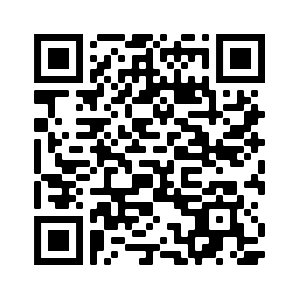 Year 9 Spanish Term 2.1 Week 6Part 1: Practise on Quizlet for 15 minutes. Do the following tasks: Write (both translating into English and into Spanish); Spell (hear & type); Test (all questions).Part 2: Using the words around the edge of the text, make at least 10 replacements (or as many as you can) in 13 minutes.Note: you may need to make changes to the form or position of other words.Now complete either Part 3a OR Part 3b (12 minutes).Part 3a: Now translate your adapted text into English.Part 3b: Rewrite the original text changing the 2nd person singular verbs (you) to the 1st person singular (I) form, and also change the 3rd person plural verbs (they) to the 1st person plural (we). Make all the necessary changes of verb formgrandemujermensajegatoidiomavendernegroHoy va a comenzar el festival de lenguas en la escuela. Hay dos días de actividades aquí para practicar lenguas diferentes. La semana pasada el director envió unas notas a todos los chicos en la escuela para dar la información de los juegos y actividades. Una chica dibujó unas tarjetas con animales y una traducción en inglés y francés con el ordenador.  Las van a poner por toda la escuela y los estudiantes deben encontrar cada una. Si encuentras una tarjeta con un perro blanco, ¡tienes suerte! Vas a ganar un premio bueno. Por la tarde hay un concierto con canciones tradicionales. Van a ofrecer bebidas con frutas diferentes de otros países. Dos vasos cuestan seis euros.Hoy va a comenzar el festival de lenguas en la escuela. Hay dos días de actividades aquí para practicar lenguas diferentes. La semana pasada el director envió unas notas a todos los chicos en la escuela para dar la información de los juegos y actividades. Una chica dibujó unas tarjetas con animales y una traducción en inglés y francés con el ordenador.  Las van a poner por toda la escuela y los estudiantes deben encontrar cada una. Si encuentras una tarjeta con un perro blanco, ¡tienes suerte! Vas a ganar un premio bueno. Por la tarde hay un concierto con canciones tradicionales. Van a ofrecer bebidas con frutas diferentes de otros países. Dos vasos cuestan seis euros.Hoy va a comenzar el festival de lenguas en la escuela. Hay dos días de actividades aquí para practicar lenguas diferentes. La semana pasada el director envió unas notas a todos los chicos en la escuela para dar la información de los juegos y actividades. Una chica dibujó unas tarjetas con animales y una traducción en inglés y francés con el ordenador.  Las van a poner por toda la escuela y los estudiantes deben encontrar cada una. Si encuentras una tarjeta con un perro blanco, ¡tienes suerte! Vas a ganar un premio bueno. Por la tarde hay un concierto con canciones tradicionales. Van a ofrecer bebidas con frutas diferentes de otros países. Dos vasos cuestan seis euros.Hoy va a comenzar el festival de lenguas en la escuela. Hay dos días de actividades aquí para practicar lenguas diferentes. La semana pasada el director envió unas notas a todos los chicos en la escuela para dar la información de los juegos y actividades. Una chica dibujó unas tarjetas con animales y una traducción en inglés y francés con el ordenador.  Las van a poner por toda la escuela y los estudiantes deben encontrar cada una. Si encuentras una tarjeta con un perro blanco, ¡tienes suerte! Vas a ganar un premio bueno. Por la tarde hay un concierto con canciones tradicionales. Van a ofrecer bebidas con frutas diferentes de otros países. Dos vasos cuestan seis euros.abrirtresHoy va a comenzar el festival de lenguas en la escuela. Hay dos días de actividades aquí para practicar lenguas diferentes. La semana pasada el director envió unas notas a todos los chicos en la escuela para dar la información de los juegos y actividades. Una chica dibujó unas tarjetas con animales y una traducción en inglés y francés con el ordenador.  Las van a poner por toda la escuela y los estudiantes deben encontrar cada una. Si encuentras una tarjeta con un perro blanco, ¡tienes suerte! Vas a ganar un premio bueno. Por la tarde hay un concierto con canciones tradicionales. Van a ofrecer bebidas con frutas diferentes de otros países. Dos vasos cuestan seis euros.Hoy va a comenzar el festival de lenguas en la escuela. Hay dos días de actividades aquí para practicar lenguas diferentes. La semana pasada el director envió unas notas a todos los chicos en la escuela para dar la información de los juegos y actividades. Una chica dibujó unas tarjetas con animales y una traducción en inglés y francés con el ordenador.  Las van a poner por toda la escuela y los estudiantes deben encontrar cada una. Si encuentras una tarjeta con un perro blanco, ¡tienes suerte! Vas a ganar un premio bueno. Por la tarde hay un concierto con canciones tradicionales. Van a ofrecer bebidas con frutas diferentes de otros países. Dos vasos cuestan seis euros.Hoy va a comenzar el festival de lenguas en la escuela. Hay dos días de actividades aquí para practicar lenguas diferentes. La semana pasada el director envió unas notas a todos los chicos en la escuela para dar la información de los juegos y actividades. Una chica dibujó unas tarjetas con animales y una traducción en inglés y francés con el ordenador.  Las van a poner por toda la escuela y los estudiantes deben encontrar cada una. Si encuentras una tarjeta con un perro blanco, ¡tienes suerte! Vas a ganar un premio bueno. Por la tarde hay un concierto con canciones tradicionales. Van a ofrecer bebidas con frutas diferentes de otros países. Dos vasos cuestan seis euros.Hoy va a comenzar el festival de lenguas en la escuela. Hay dos días de actividades aquí para practicar lenguas diferentes. La semana pasada el director envió unas notas a todos los chicos en la escuela para dar la información de los juegos y actividades. Una chica dibujó unas tarjetas con animales y una traducción en inglés y francés con el ordenador.  Las van a poner por toda la escuela y los estudiantes deben encontrar cada una. Si encuentras una tarjeta con un perro blanco, ¡tienes suerte! Vas a ganar un premio bueno. Por la tarde hay un concierto con canciones tradicionales. Van a ofrecer bebidas con frutas diferentes de otros países. Dos vasos cuestan seis euros.productosricoHoy va a comenzar el festival de lenguas en la escuela. Hay dos días de actividades aquí para practicar lenguas diferentes. La semana pasada el director envió unas notas a todos los chicos en la escuela para dar la información de los juegos y actividades. Una chica dibujó unas tarjetas con animales y una traducción en inglés y francés con el ordenador.  Las van a poner por toda la escuela y los estudiantes deben encontrar cada una. Si encuentras una tarjeta con un perro blanco, ¡tienes suerte! Vas a ganar un premio bueno. Por la tarde hay un concierto con canciones tradicionales. Van a ofrecer bebidas con frutas diferentes de otros países. Dos vasos cuestan seis euros.Hoy va a comenzar el festival de lenguas en la escuela. Hay dos días de actividades aquí para practicar lenguas diferentes. La semana pasada el director envió unas notas a todos los chicos en la escuela para dar la información de los juegos y actividades. Una chica dibujó unas tarjetas con animales y una traducción en inglés y francés con el ordenador.  Las van a poner por toda la escuela y los estudiantes deben encontrar cada una. Si encuentras una tarjeta con un perro blanco, ¡tienes suerte! Vas a ganar un premio bueno. Por la tarde hay un concierto con canciones tradicionales. Van a ofrecer bebidas con frutas diferentes de otros países. Dos vasos cuestan seis euros.Hoy va a comenzar el festival de lenguas en la escuela. Hay dos días de actividades aquí para practicar lenguas diferentes. La semana pasada el director envió unas notas a todos los chicos en la escuela para dar la información de los juegos y actividades. Una chica dibujó unas tarjetas con animales y una traducción en inglés y francés con el ordenador.  Las van a poner por toda la escuela y los estudiantes deben encontrar cada una. Si encuentras una tarjeta con un perro blanco, ¡tienes suerte! Vas a ganar un premio bueno. Por la tarde hay un concierto con canciones tradicionales. Van a ofrecer bebidas con frutas diferentes de otros países. Dos vasos cuestan seis euros.Hoy va a comenzar el festival de lenguas en la escuela. Hay dos días de actividades aquí para practicar lenguas diferentes. La semana pasada el director envió unas notas a todos los chicos en la escuela para dar la información de los juegos y actividades. Una chica dibujó unas tarjetas con animales y una traducción en inglés y francés con el ordenador.  Las van a poner por toda la escuela y los estudiantes deben encontrar cada una. Si encuentras una tarjeta con un perro blanco, ¡tienes suerte! Vas a ganar un premio bueno. Por la tarde hay un concierto con canciones tradicionales. Van a ofrecer bebidas con frutas diferentes de otros países. Dos vasos cuestan seis euros.empezaresconderHoy va a comenzar el festival de lenguas en la escuela. Hay dos días de actividades aquí para practicar lenguas diferentes. La semana pasada el director envió unas notas a todos los chicos en la escuela para dar la información de los juegos y actividades. Una chica dibujó unas tarjetas con animales y una traducción en inglés y francés con el ordenador.  Las van a poner por toda la escuela y los estudiantes deben encontrar cada una. Si encuentras una tarjeta con un perro blanco, ¡tienes suerte! Vas a ganar un premio bueno. Por la tarde hay un concierto con canciones tradicionales. Van a ofrecer bebidas con frutas diferentes de otros países. Dos vasos cuestan seis euros.Hoy va a comenzar el festival de lenguas en la escuela. Hay dos días de actividades aquí para practicar lenguas diferentes. La semana pasada el director envió unas notas a todos los chicos en la escuela para dar la información de los juegos y actividades. Una chica dibujó unas tarjetas con animales y una traducción en inglés y francés con el ordenador.  Las van a poner por toda la escuela y los estudiantes deben encontrar cada una. Si encuentras una tarjeta con un perro blanco, ¡tienes suerte! Vas a ganar un premio bueno. Por la tarde hay un concierto con canciones tradicionales. Van a ofrecer bebidas con frutas diferentes de otros países. Dos vasos cuestan seis euros.Hoy va a comenzar el festival de lenguas en la escuela. Hay dos días de actividades aquí para practicar lenguas diferentes. La semana pasada el director envió unas notas a todos los chicos en la escuela para dar la información de los juegos y actividades. Una chica dibujó unas tarjetas con animales y una traducción en inglés y francés con el ordenador.  Las van a poner por toda la escuela y los estudiantes deben encontrar cada una. Si encuentras una tarjeta con un perro blanco, ¡tienes suerte! Vas a ganar un premio bueno. Por la tarde hay un concierto con canciones tradicionales. Van a ofrecer bebidas con frutas diferentes de otros países. Dos vasos cuestan seis euros.Hoy va a comenzar el festival de lenguas en la escuela. Hay dos días de actividades aquí para practicar lenguas diferentes. La semana pasada el director envió unas notas a todos los chicos en la escuela para dar la información de los juegos y actividades. Una chica dibujó unas tarjetas con animales y una traducción en inglés y francés con el ordenador.  Las van a poner por toda la escuela y los estudiantes deben encontrar cada una. Si encuentras una tarjeta con un perro blanco, ¡tienes suerte! Vas a ganar un premio bueno. Por la tarde hay un concierto con canciones tradicionales. Van a ofrecer bebidas con frutas diferentes de otros países. Dos vasos cuestan seis euros.copacuatrocartasviejasimprimiréxitoestudiante